Årsregnskap 2019 for 4H TromsResultatregnskap; sammenligning budsjettResultatregnskap spesifisert; sammenligning budsjettKontonr3100322032253230323532393240324532503251325532603265390039053910391543004990500053305500550550405800593059916010Side 2 av 8Kontonr630063406360654065526553670067956800682068216825684068606865690069407140714573207390739574207425743075007770779077997830805080708150817089688969Side 3 av 8EIENDELEROMLØPSMIDLERVarelager og forskudd til leverandørc'  i 1   - , ,-,-,- -- ,,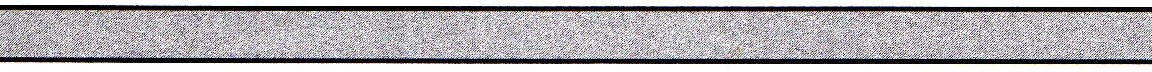 :b_fi':'.EIE..tE-R: ,	   " ,,.9,57,  ,, .:   ..   j,.,jl'J9  -Ci  J<,l., /.2, 5,..,1••'0_ 53.    !.8. -1"Side 4 av 8.Kontonr  Tekst	Noter	2018	2019EGENKAPITAL OG GJELDEGENKAPITALOpptjent egenkapitalSide 5 av 8Noter til regnskapetKontonr     Tekst	2018	2019RegnskapsprinsippRegnskapet er ført i tråd med god regnskapsskikk for små foretak. Inntekter bokføres etter opptjeningsprinsippet.ProsjektmidlerSide 6 av 8Noter til regnskapetKontonr     Tekst	2018	20198. Andre inntekterSide 7 av 8Noter til regnskapetKontonr     Tekst	2018	201912. Andre kostnaderSide 8 av 8TekstNoter1201820182019 Budsj. 20192019 Budsj. 20192019 Budsj. 20192019 Budsj. 2019DRIFTSINNTEKTERSum Salgsinntekterkr-53 912kr-55 221kr-70 484Sum Andre Inntekter2-8kr-462 229kr-1 028 525kr-1 730 300SUM DRIFTSINNTEKTERkr-516 141kr-1 083 746kr-1 800 784DRIFTSKOSTNADERSum Varekostnaderkr-5 244kr10 960kr8 000Sum Personalkostnaderkr233 456kr421 284kr575 000Sum Avskrivningerkr-kr-kr-Sum Andre driftskostnader9-12kr322 994kr845 730kr1 384 584SUM DRIFTSKOSTNADERkr551 205kr1 277 974kr1 967 584DRIFTSRESULTATkr35 065kr194 228kr166 800SUM FINANSPOSTERkr-6 078kr-3 854kr-4 000ÅRSRESULTATkr28 987kr190 374kr162 800(	&Årsregnskap 4H Troms2018Balanseregnskap spesifisertKontonr TekstNoter201820191460 Varelager15 433,0018 016,751480 Forskuddsbetalte kostnader12 186,0014 716,00Sum varelager ogforskudd til leverandør27 619,0032 732,75Fordringer1390 Andre fordringer0,000,001500 Kundefordringer25 213,0085 070,051530 Fordring v/bidrag0,00424160,001570  Andre kortsiktige fordringer	150 000,00	0,001570  Andre kortsiktige fordringer	150 000,00	0,001570  Andre kortsiktige fordringer	150 000,00	0,00Sum /ordringer175 213,00509 230,05Bankinnskudd og kontante,1910 Kontanter285,00365,001920 Bankkonto drift239 201,430,001921 Bankkonto spare252 718,750,001922 Bankkonto nedlagte klubber262 832,270,001923 Bankkonto drift DNB0,00374 210,841924 Bankkonto spare DNB0,00332 407,791925 Bankkonto ansattkort DNB 	0,00	2107,44 	0,00	2107,44Sum bankinnskudd og kontante,755 037,45	709 091,07755 037,45	709 091,07SUM OMLØPSMIDLER957 869,45	1 251 053,87957 869,45	1 251 053,87TR O /(,/ L8't(t:h	22,0 1. . 20.-:20{MM0-.AA'c_s':fld ihC.,HJ	/s l {\_de 	.q,.t+e11ElE-	fe;;l._øt	r/VJ ct ctS2050 Egenkapital-447 977,07-428 230,87Årets resultat19 746,20193 610,78Sum opptjent egenkapital-428 230,87-234 620,09Bundet egenkapital2061 4H Troms’ oppstartingsfond14-172 443,32-232 807,18Sum bundet egenkapital-172 443,32-232 807,18SUM EGENKAPITAL-600 674,19-467 427,27GJELDKortsiktig gjeld2400 Leverandørgjeld-67 987,73-160 242,042970 Uopptjent inntekt-150 000,00-552 710,672990 Annen kortsiktig gjeld0,00-10 000,00Sum kortsiktig gjeld-217 987,73-722 952,71Langsiktig gjeld2260 Gjeld til Region nord, langsiktig15-35 071,08-2 848,032261 Støtte til natumøteplass Kulingen 4H-20 000,000,002290 Annen langsiktig gjeld16-84 136,45-57 825,86Sum langsiktig gjeld-139 207,53-60 673,89SUM GJELD-357 195,26-783 626,60SUM EGENKAPITAL OG GJELD-957 869,45-1 251 053,874H Norge3230 Prosjekt Smartere-50 000,00-50 000,003230 Prosjekt Større-100 000,00-100 000,003230 Periodisering av prosjektmidler, Større21 008,9821 008,983230 Prosjekt Oppdag!-24 160,00-24 160,00Gjensidigestiftelsen3230 Prosjekt Drømmeplassen-800 000,00-800 000,003230 Periodisering av prosjektmidler, Drømmenplassen531 701,69531 701,69Barentssekretariatet3230 Prosjekt Moya på tvoja-180 000,00Sum Prosjektmidler0,00-601 449,333. Offentlige tilskuddTROBUR3235 Grunnstøtte-21 800,00-23 205,003235 Aktivitetsstøtte-55 826,00-28 979,00Troms fylkeskommune3235 Storkurs-40 000,00-35 000,003235 Leir-40 000,00-22 000,003235 Gøy på landet-35 000,00-40 000,003235 Under åpen himmel-30 000,00-40 000,00Sum Offentlige tilskudd-222 626,00-189 184,004. Tilbakebetaling av Offentlige tilskuddBarentssekretariatet3239 Reduksjon i tilskudd, Moya på tvoya20 830,00Troms fylkeskommune3239 Reduksjon i tilskudd, Under åpen himmel28 000,00Sum Offentlige tilskudd0,0048 830,005. Tilskudd fra landbruksorganisasjonLandbrukssamvirke3240 Støtte-69 047,00-70 072,00Sum Tilskudd fra landbruksorganisasjon-69 047,00-70 072,006. Tilskudd fra friluftslivorganisasjonFORUM FOR NATUR OG FRILUFTSLIV3245 Friluftslivets uke-2 000,00-4 000,003245 Turmat fra hele verden-5 000,00Sum Tilskudd fra friluftslivorganisasjon-2 000,00-9 000,007. Tilskudd fra andre organisasjonerStudieforbundet natur og miljø3250 DAF-kurs-3 400,00Sum Tilskudd fra andre organisasjoner-3 400,000,00Norsk tipping3900 Grasrotandelen-1 307,65-1 488,55Sum Andre inntekter-1 307,65-1 488,559. Husleie/leie lokaler6300 Kontorleie30 410,0029 874,006300 Lagerleie 6 mnd. i 2018/12 mnd. i 201912 192,0024 378,00Andre lokaler6300 DAF-kurs3 640,006300 Fylkesstyreopplæring27 340,006300 Årsmøte9 370,000,006300 Storkurs2 000,000,00Sum Husleie/leie lokaler53 972,0085 232,0010. Revisjon/regnskapstjenesterRevisorkompaniet Tromsø AS6700 Ordinær revisjon14 125,0015 875,006700 Revisjon prosjekt 4H Ungdom på fylkesleir i Ballangen6700 Revisjon prosjekt, Moya på tvoya5 625,0010 000,00Sum Revisjon/regnskapstjenester19 750,0025 875,0011. Avgitte bidrag og gaverArrangementer7430 Støtte til AK Jurtappen, DAF-kurs21 000,0010 000,007430 Støtte arrangør storkurs27 400,0052 100,007430 Støtte til 4H-gårder, Gøy på landet33 000,0037 500,007430 Støtte regionleir Tromsø-området15 000,000,007430 Støtte under åpen himmel arrangement15 000,0012 000,007430 Støtte til 4H-klubber, Villmarksleir22 000,007430 Fellesutgifter fylkesleir i Bodø, prosjekt Moya på tvoya10 000,00Prosjekter7430 Prosjekt 4H-gård nord7430 Støtte til naturmøteplasser, prosjekt Drømmeplassen50 000,00150 000,007430 Oppstartstøtte nye klubber6 000,000,00Sum Avgitte bidrag og gaver117 400,00343 600,00Moya på tvoya7790 Soveposer og visum2 100,32Diverse innkjøp7790 Erstatting av tapt eiendel, instruktør storkurs449,987790 Leie av henger til flytting av lager 7790 Aktivitet styremøte, minigolf730,60580,007790 Purregebyr430,00Sum Andre kostnader730,603 560,3013. Disponeringer8968 Overskudd Klubbstart og Synliggjøring overført til 4H Troms’ oppstartingsfond3 236,998969 Underskudd Klubbstart og Synliggjøring overført til 4H Troms’ oppstartingsfond-9 240,508969 Underskudd annen aktivitet overført til egenkapital-19 746,20-193 610,78Sum Disponeringer-28 986,70-190 373,7914. 4H Troms’ oppstartingsfondSaldo 1.1-143 282,39-172 443,322061 Midler fra klubber nedlagt for mer enn 5 års siden-38 401,43-57 126,872061 Årets resultat Klubbstart og synliggjøring9 240,50-3 236,99Sum 4H Troms’ oppstartingsfond 31.12-172 443,32-232 807,1815. Gjeld til Region nord, langsiktigSaldo 1.1-82 000,00-35 071,082260 Region nord på 4H-gårdsseminar938,002260 Fylkesstyresamling region nord45 990,9232 223,05Sum Gjeld til Region nord, langsiktig 31.12-35 071,08-2 848,0316. Annen langsiktig gjeld2991 Firkløver´n 4H, nedlagt 31.12.2015-26 066,25-26 066,252991 Linken 4H, nedlagt 31.12.2016-8 972,38-8 972,382991 Stakken 4H, nedlagt 31.12.2014-49 097,820,002992 Kvikk 4H, nedlagt 31.12.2018-22 787,23Sum Annen langsiktig gjeld-84 136,45-57 825,86